Drop in session for parents/carers with the Inclusive Education Service (IES), Communication and Interaction Team (C&I).Bilton Children’s Centre, Woodfield Road, HarrogateTuesday afternoons between 1.30 pm - 4.00 pm Dates: 05.11.19; 19.11.19; 03.12.19 & 17.12.19Two members of the C&I team will be available to offer guidance and support on the following areas: Language and CommunicationSocial Skills and UnderstandingPeer InteractionEmotional RegulationSensory Processing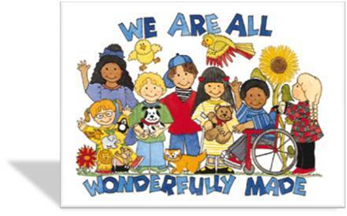 If you would like further support and advice please come along. We look forward to meeting you.Contacts: samantha.gray@northyorks.gov.uk  or emma.bibby@northyorks.gov.uk